Please print, cut, and glue the image below into your math notebook on the first clean page! 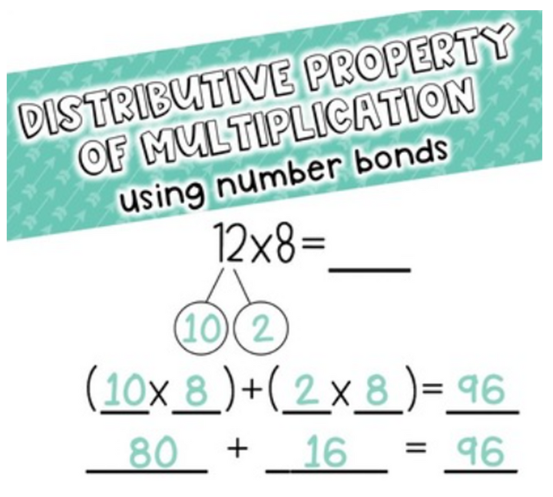 